Dear Students,I have loved to read for as long as I can remember. As I grew up, I learned to enjoy many types of books. I have created this bibliography, a suggested list of titles, for you. Use it when you aren’t sure what to read or when you want to find something new. This list is divided into sections, including picture books and easy readers, fiction books, nonfiction books, magazines, and diversity books on physical disabilities. Read the descriptions to find a new book or magazine that you might like to check out. You’ll find that when you read a book that interests you, you will enjoy it so much more. Books have a special way of connecting to our lives. Pick up a new book today, and you may find a friend within.Hope you find a new friend soon,Mrs. Harmon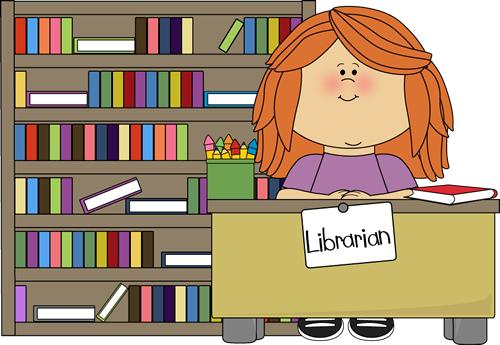 Newbery and Caldecott Books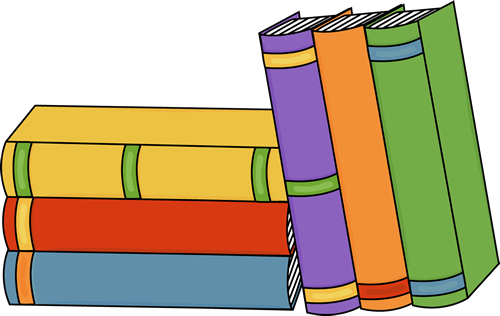 Title: Julie of the WolvesAuthor: Jean Craighead GeorgeCall Number: FIC GEOAward: Newbery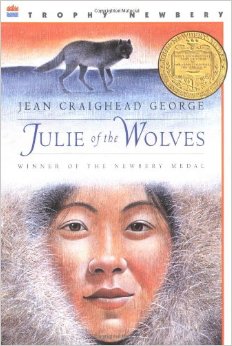 Why you should read this book: Title: Amos Fortune, Free ManAuthor: Elizabeth YatesCall Number: FIC YAT Award: Newbery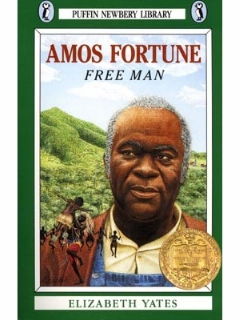 Why you should read this book: Title: Bridge to TerabithiaAuthor: Katherine PatersonCall Number: FIC PATAward: Newbery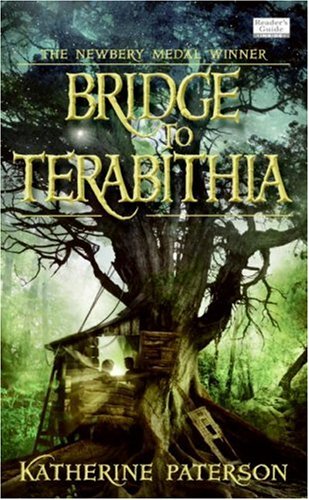 Why you should read this book: Title: Caddie WoodlawnAuthor: Carol Ryrie BrinkCall Number: FIC BRIAward: Newbery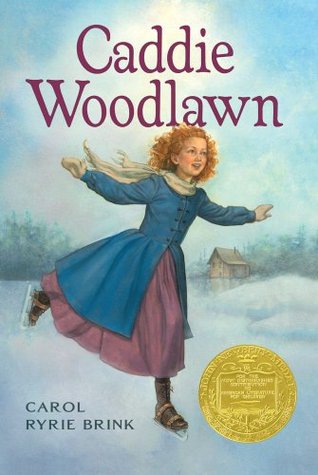 Why you should read this book: Title: Call It CourageAuthor: Armstrong SperryCall Number: FIC SPEAward: Newbery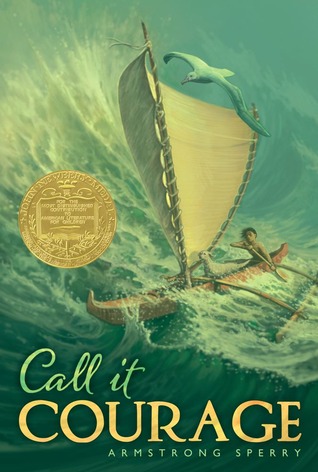 Why you should read this book: Title: Carry on Mr. BowditchAuthor: John Lee LathamCall Number: FIC LAT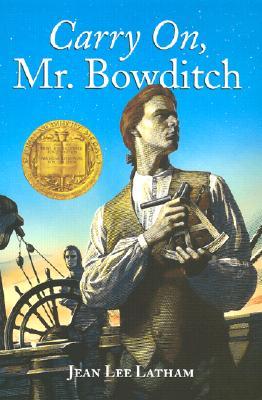 Why you should read this book: Title: Crispin: The Cross of LeadAuthor: AviCall Number: FIC AVIWhy you should read this book: Title: Criss CrossAuthor: Perkins, Lynne RaeCall Number: FIC PER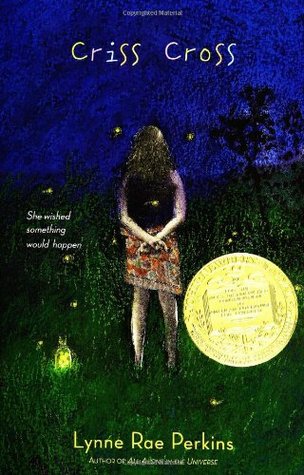 Why you should read this book: Title: Dicey’s SongAuthor: Cynthia VoigtCall Number: FIC VOI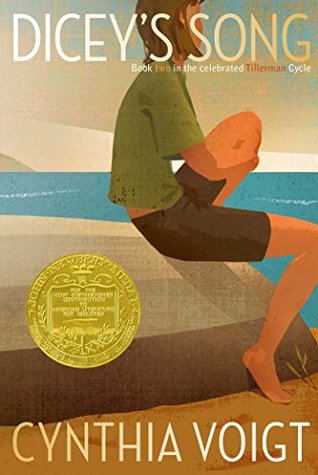 Why you should read this book: Title: From the mixed-up files of Mrs. Basil E. FrankweilerAuthor: E. L. KonigsburgCall Number: FIC KON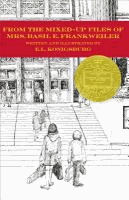 Why you should read this book: Title: The GiverAuthor: Lois LowryCall Number: FIC LOW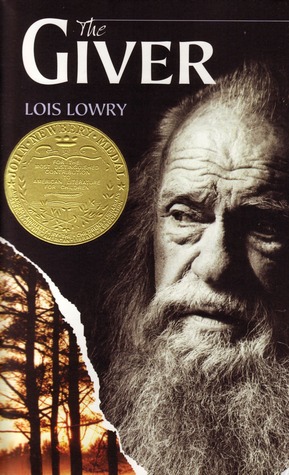 Why you should read this book: Title: The Higher Power of LuckyAuthor: Susan PatronCall Number: FIC PAT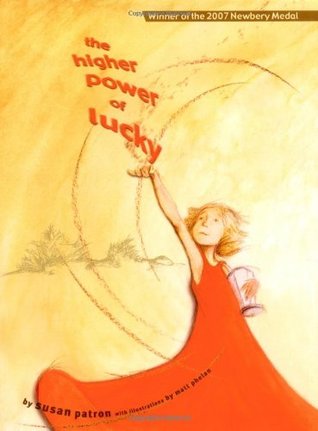 Why you should read this book: Title: HolesAuthor: Louis SacharCall Number: FIC SAC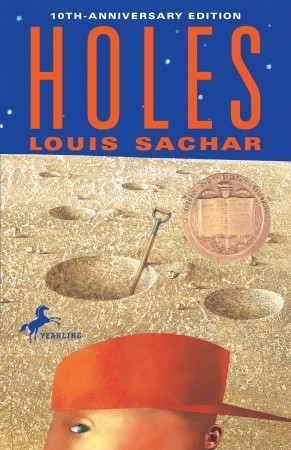 Why you should read this book: Title: Invincible Louisa: the story of the author of Little WomenAuthor: Cornelia MeigsCall Number: FIC MEI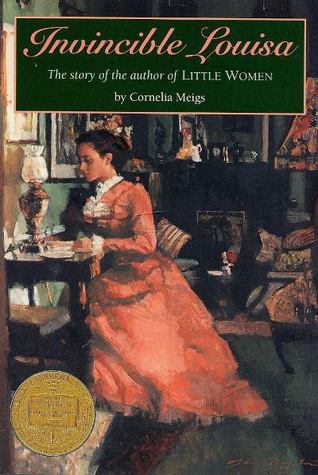 Why you should read this book: Title: Island of the Blue DolphinsAuthor: Scott O’DellCall Number: FIC ODE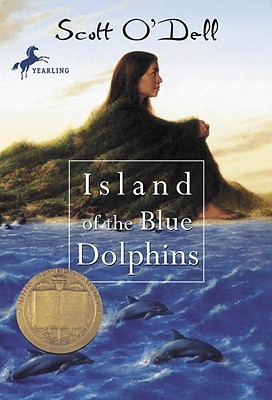 Why you should read this book: Title: Kira-KiraAuthor: Cynthia KadohatoCall Number: E KAD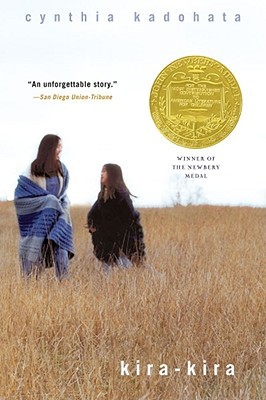 Why you should read this book: Title: Lincoln: A PhotobiographyAuthor: Russell FreemanCall Number: 921 LIN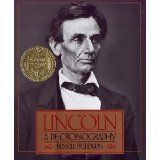 Why you should read this book: Title: Missing MayAuthor: Cynthia RylantCall Number: FIC RYL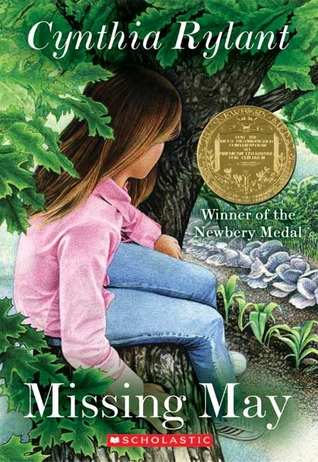 Why you should read this book: Title: Mrs. Frisby and the Rats of NIMHAuthor: Robert C. O’BrienCall Number: FIC OBR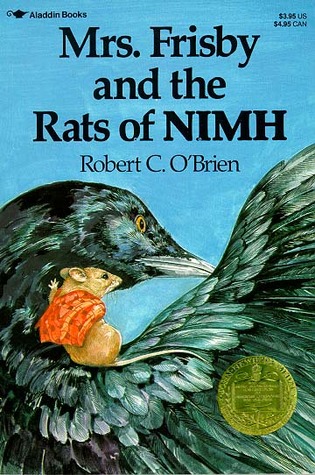 Why you should read this book: Title: Rifles for WatieAuthor: Harold KeithCall Number: FIC KEI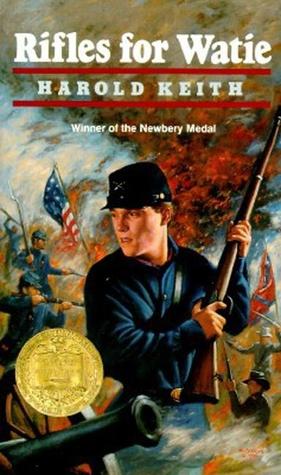 Why you should read this book:Title: When You Reach MeAuthor: Rebecca SteadCall Number: FIC STE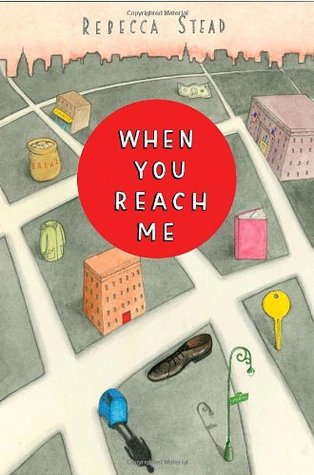 Why you should read this book:Title: The Whipping BoyAuthor: Sid FleischmanCall Number: FIC FLE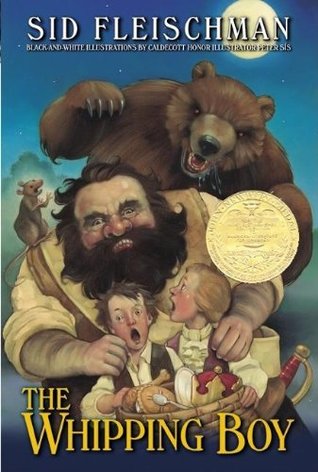 Why you should read this book:Title: A Wrinkle in TimeAuthor: Madeleine L’EngleCall Number: FIC LEN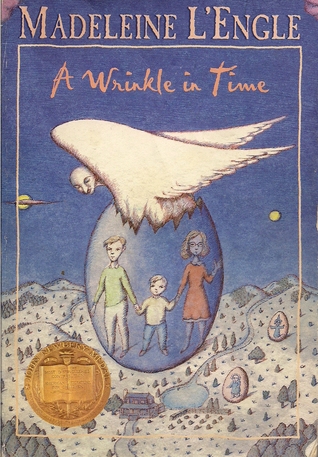 Why you should read this book:Title: The View From SaturdayAuthor: E. L. KonigsburgCall Number: FIC KON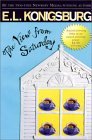 Why you should read this book:Title: Afternoon of the ElvesAuthor: Janet Taylor LisleCall Number: FIC LIS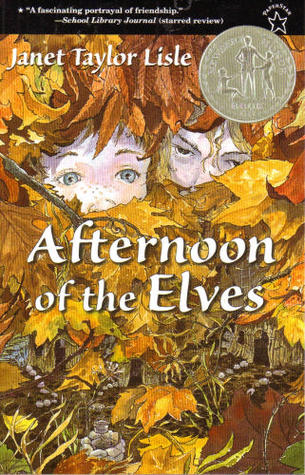 Why you should read this book:Title: Bud, Not BuddyAuthor: Christopher Paul CurtisCall Number: FIC CUR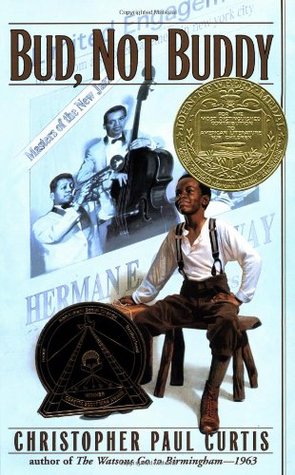 Why you should read this book:Title: The Graveyard BookAuthor: Neil GaimanCall Number: FIC GAI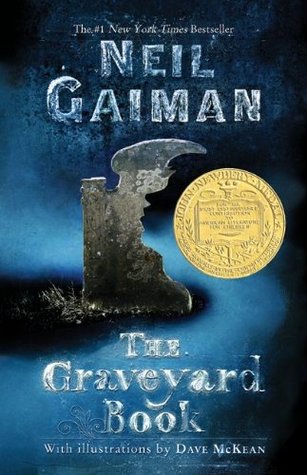 Why you should read this book:Title: Flora & UlyssesAuthor: Kate DiCamilloCall Number: FIC DIC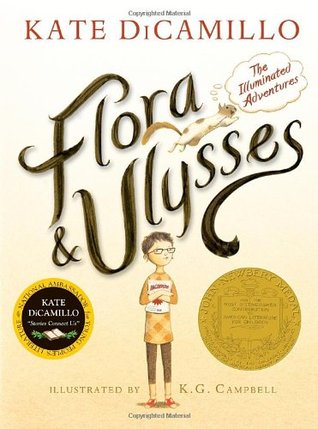 Why you shTitle: Moon Over ManifestAuthor: Clare VanderpoolCall Number: FIC VAN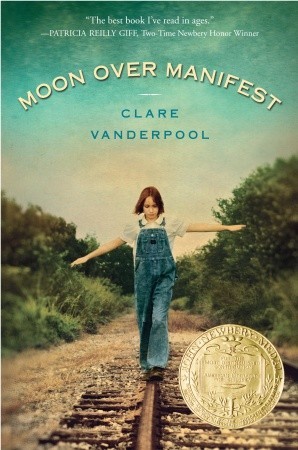 Why you should read this book:Title: Maniac MageeAuthor: Jerry SpinelliCall Number: FIC SPI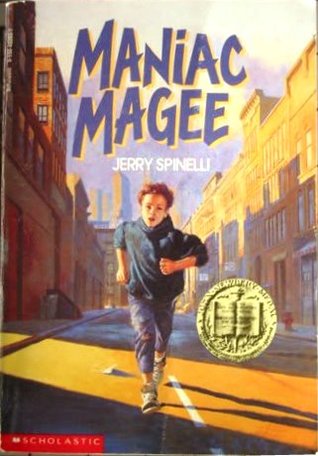 Why you should read this book:Title: Number the StarsAuthor: Lois LowryCall Number: FIC LOW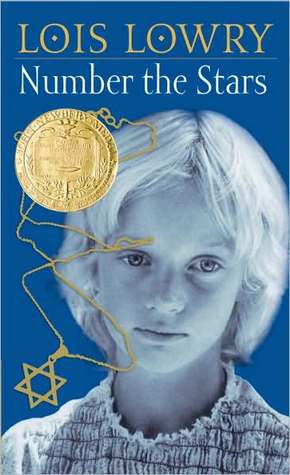 Why you should read this book:Title: The One and Only IvanAuthor: Katherine ApplegateCall Number: FIC APP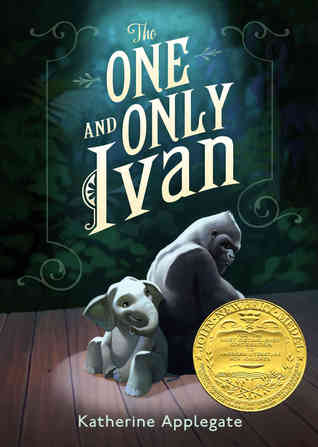 Why you should read this book:Title: Out of the DustAuthor: Karen HesseCall Number: FIC HES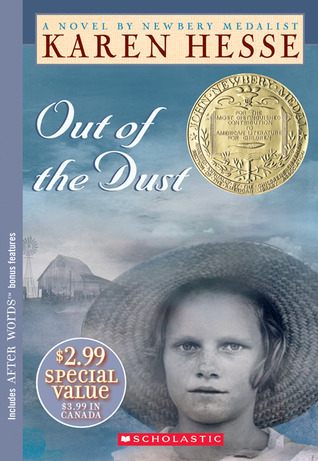 Why you should read this book:CALDECOTTTitle: Joseph Had a Little OvercoatAuthor: Simms TabackCall Number: E TAB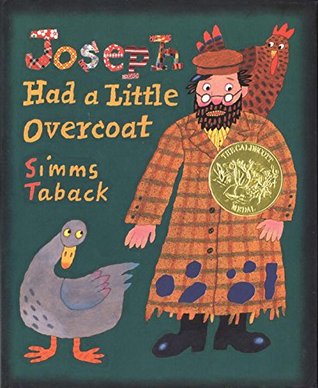 Why you should read this book:Title: The Big SnowAuthor: Berta and Elmer HaderCall Number: E HAD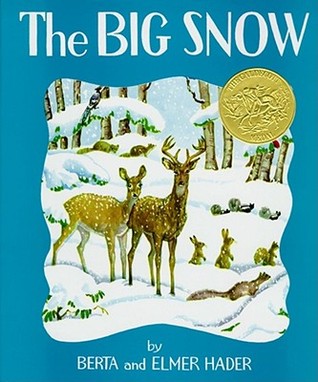 Why you should read this book:Title: Drummer HoffAuthor: Barbara EmberleyCall Number: E EMB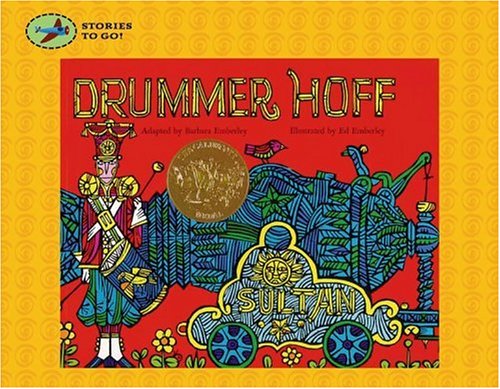 Why you should read this book:Title: FlotsamAuthor: David WeisnerCall Number: E WEI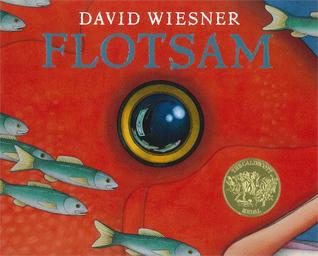 Why you should read this book:Title: Frog Went A-Courtin’Author: John LangstaffCall Number: 782.4 LAN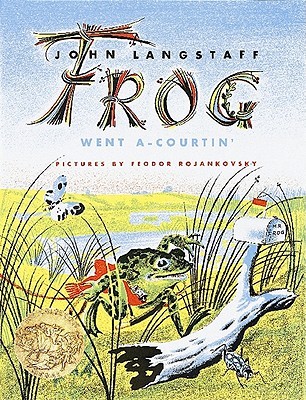 Why you should read this book:Title: GolemAuthor: David WisniewskiCall Number: E WIS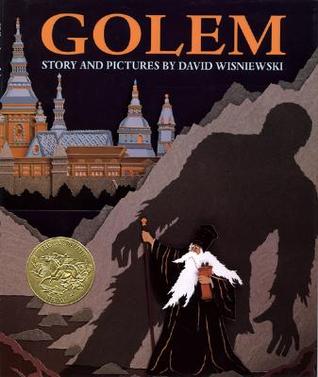 Why you should read this book:Title: Grandfather’s JourneyAuthor: Allen SayCall Number: E SAY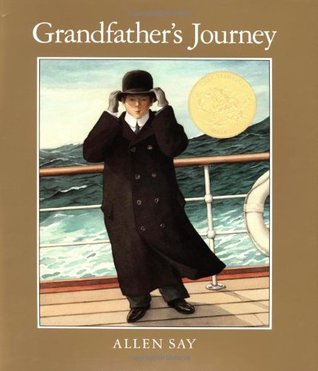 Why you should read this book:Title: Hey, AlAuthor: Arthur YorinksCall Number: E YOR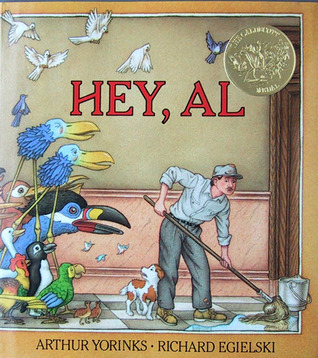 Why you should read this book:Title: The House in the NightAuthor: Susan Marie SwansonCall Number: E SWA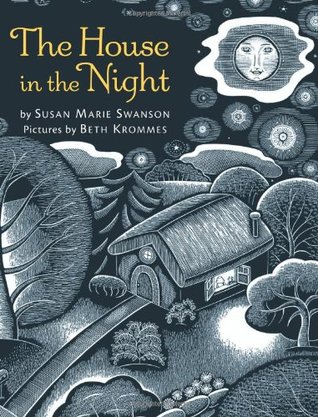 Why you should read this book:Title: Kitten’s First Full MoonAuthor: Kevin HenkesCall Number: E HEN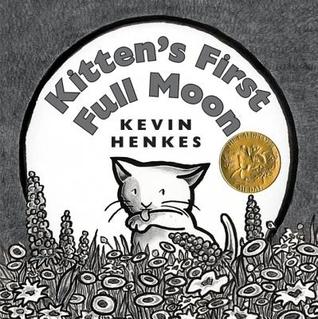 Why you should read this book:Title: MadelineAuthor: Ludwig BemelmensCall Number: E BEM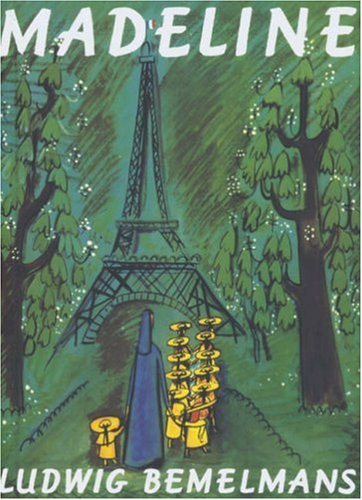 Why you should read this book:Title: The Man Who Walked Between the TowersAuthor: Mordicai GersteinCall Number: 791.3 GER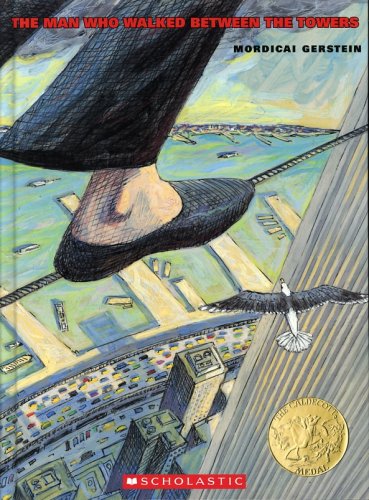 Why you should read this book:Title: Many MoonsAuthor: James ThurberCall Number: E THU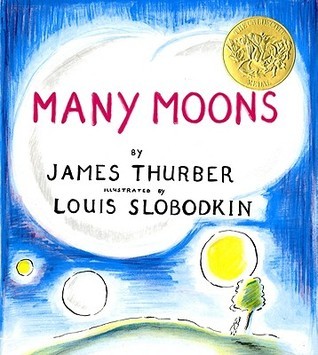 Why you should read this book:Title: Mirette on the High WireAuthor: Emily Arnold McCullyCall Number: E MCC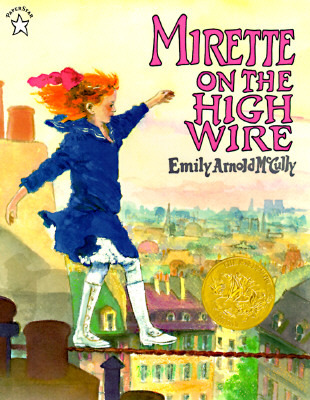 Why you should read this book:Title: My Friend RabbitAuthor: Eric RohmannCall Number: E ROH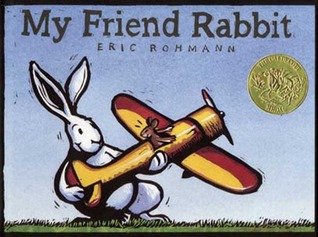 Why you should read this book:Title: Noah’s ArkAuthor: Peter SpierCall Number: E SPI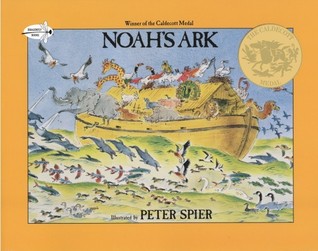 Why you should read this book:Title: Officer Buckle and GloriaAuthor: Peggy RathmannCall Number: E RAT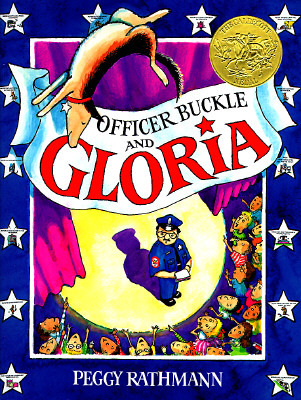 Why you should read this book:Title: The Polar ExpressAuthor: Chris Van AllsburgCall Number: E VAN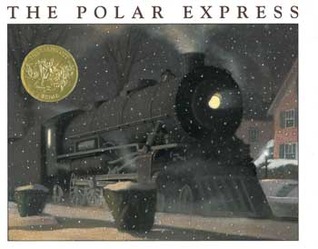 Why you should read this book:Title: RapunzelAuthor: Paul ZelinskyCall Number: 398.2 ZEL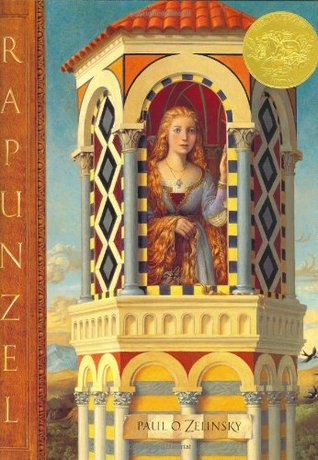 Why you should read this book:Title: ShadowAuthor: Marcia BrownCall Number: 841 BRO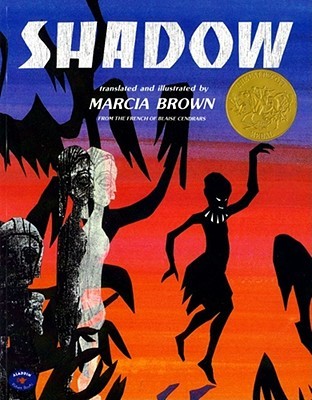 Why you should read this book:Title: A Sick Day for Amos McGeeAuthor: Phillip SteadCall Number: E STE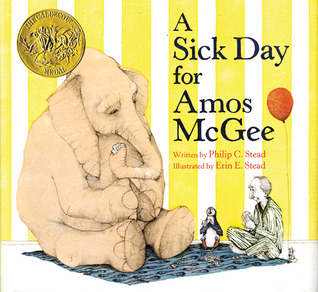 Why you should read this book:Title: Smoky NightAuthor: Eve BuntingCall Number: E BUN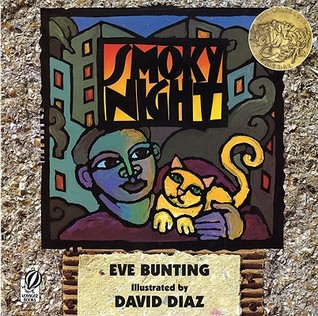 Why you should read this book:Title: The Snowy DayAuthor: Ezra Jack KeatsCall Number: E KEA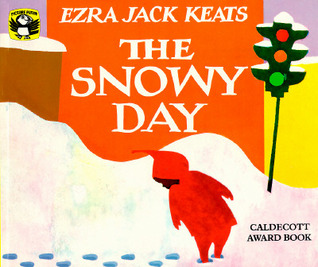 Why you should read this book:Title: So You Want to Be PresidentAuthor: Judith St. GeorgeCall Number: 973 ST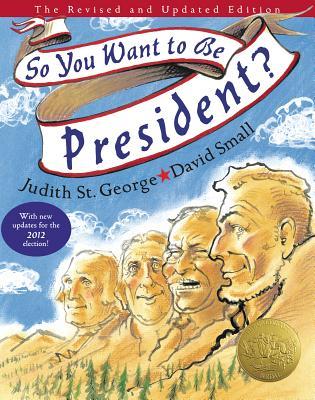 Why you should read this book:Title: Sy lvester and the Magic PebbleAuthor: William SteigCall Number: E STE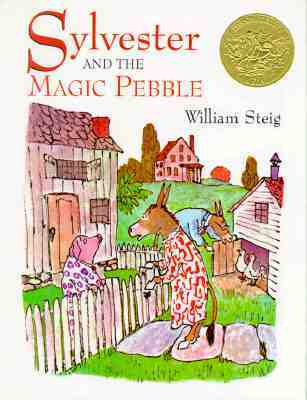 Why you should read this book:Title: This Is Not My HatAuthor: Jon KlassenCall Number: E KLA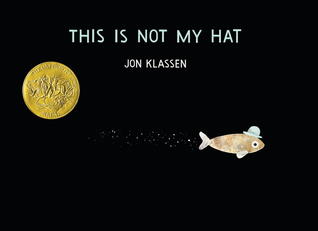 Why you should read this book:Title: The Three PigsAuthor: David WiesnerCall Number: E WIE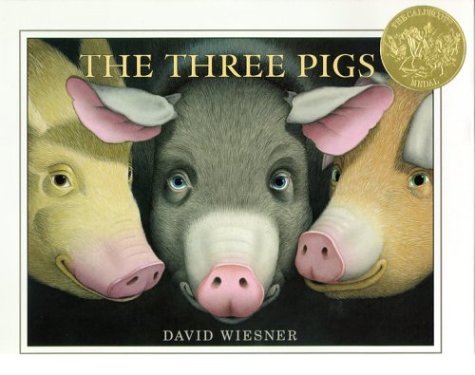 Why you should read this book:Title: TuesdayAuthor: David WiesnerCall Number: E WIE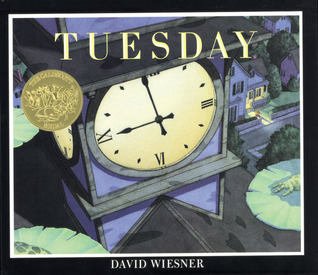 Why you should read this book:Title: Where the Wild Things AreAuthor: Maurice SendakCall Number: E SEN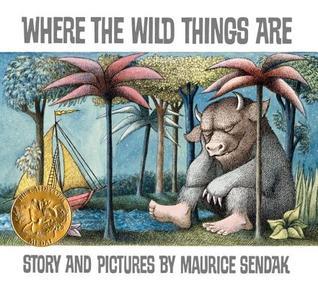 Why you should read this book:Title: Black and WhiteAuthor: David MacaulayCall Number: E MAC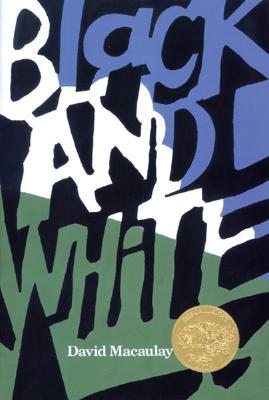 Why you should read this book:Title: The Hello, Goodbye WindowAuthor: Norton JusterCall Number: E JUS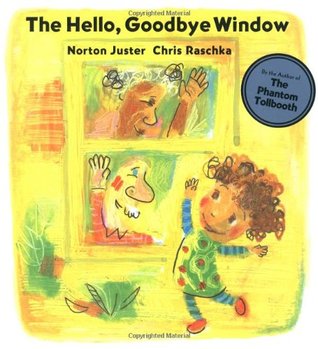 Why you should read this book:Title: The Invention of Hugo CabretAuthor: Brian SelznikCall Number: FIC  SEL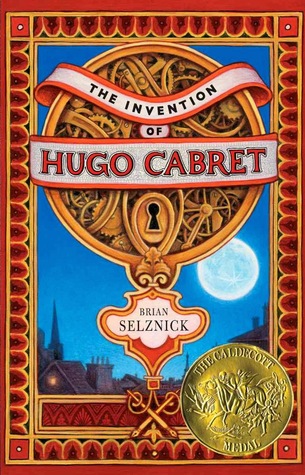 Why you should read this book:Title: The Lion and the MouseAuthor: Jerry PinkneyCall Number: E PIN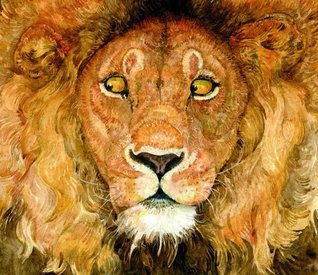 Why you should read this book:Title: LocomotiveAuthor: Brian FlocaCall Number: 385 FLO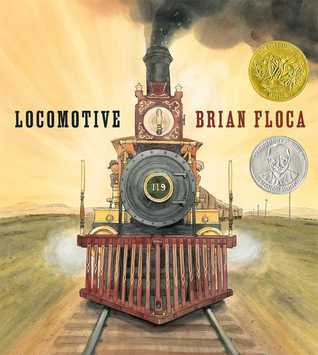 Why you should read this book:Title: Make Way For DucklingsAuthor: Robert McCloskeyCall Number: E MCC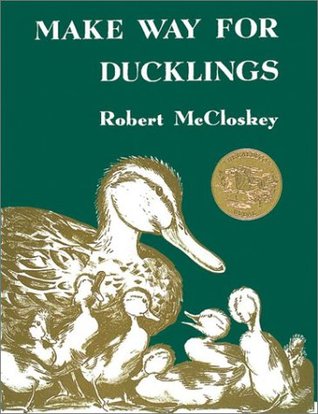 Why you should read this book:Title: Owl MoonAuthor: Jane YolenCall Number: E YOL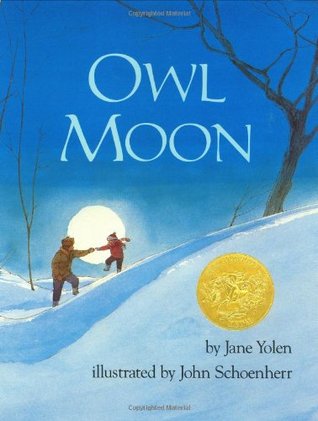 Why you should read this book:Read a Book, Find a Friend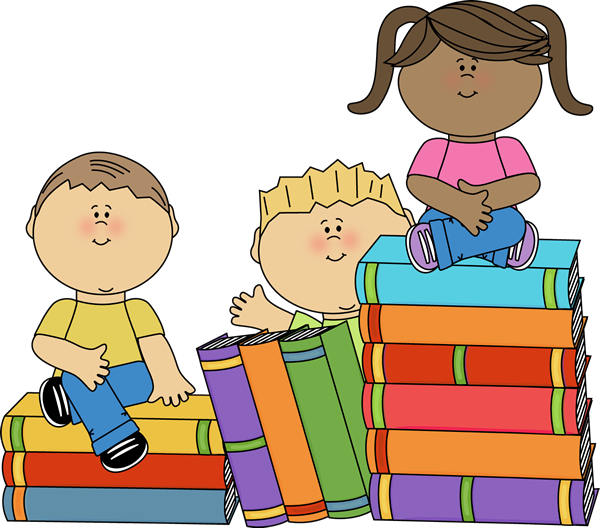 Newbery and CaldecottNewbery and Caldecott books are books that have won national awards. The American Library Association awards the Newbery to the book with the best story, usually a chapter book. They award the Caldecott to the best illustrated book, usually a picture book.